Velikonoční tvoření s dětmiVelikonoce se rychle blíží a my pro Vás máme několik nápadů, jak děti na toto téma zabavit a také je něčemu naučit. Níže jsme vám vybrali několik námětů, co s dětmi doma můžete vytvořit. Není to vůbec těžké a děti se zabaví.Klidně můžete děti nechat, ať si vytvoří svou verzi a najdou vlastní řešení úkolu.Přejeme hodně šestí při tvoření a těšíme se, až se zase spolu sejdeme Jak na ovečky?vatový tampon nalepíme na papírna tvrdý papír si namalujeme tvar hlavy a uší a poté vystřihnemena hlavu domalujeme tvářnalepíme hlavu na vatový tamponna tvrdý papír namalujeme nohy a poté vystřihnemenalepíme nohykousek vaty nalepíme ovečce na čelodomalujeme pozadí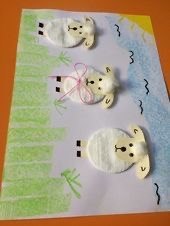 Jak na slepici a kuřátka?namočíme dlaň do hnědé barvy a otiskneme na papíromyjeme ruce a poté namočíme prst do žluté barvy a otiskneme několikrát na papír vedle dlaněnastříháme si z červeného papíru tvary na zobák pro kuřátka a také pro slepici a poté nalepímečerným fixem dokreslíme nohy a zeleným trávu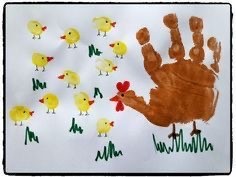 Jak na vajíčko?doma najdeme provázek, kterým vytvoříme obrys vajíčkapoté najdeme doma materiály, např. kostky stavebnice, které vkládáme dovnitř vajíčka, abychom vytvořili výzdobu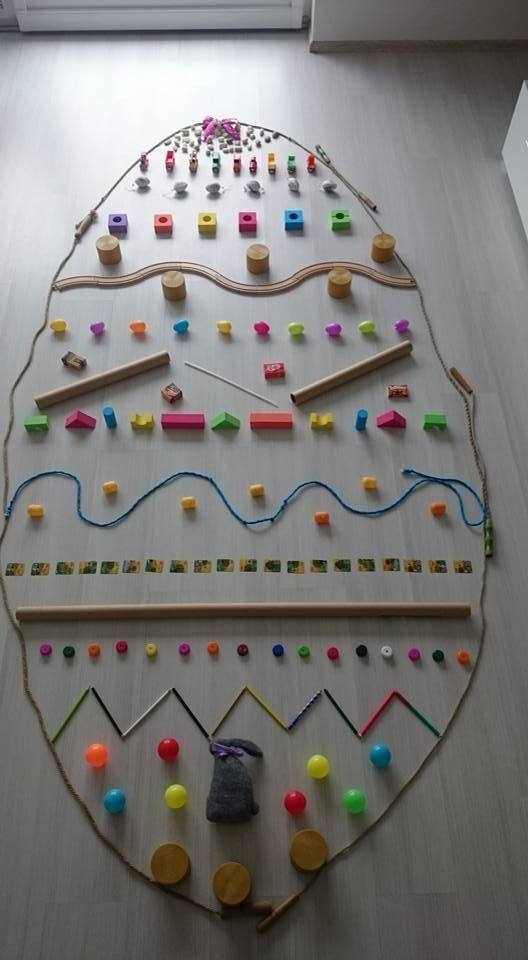 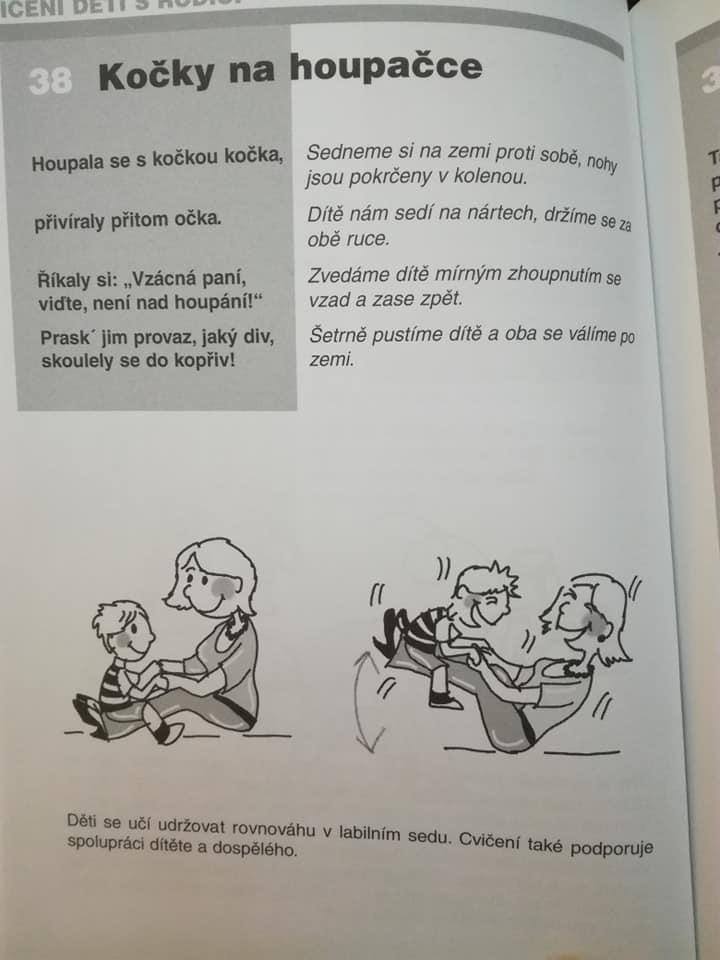 